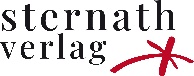 Beatrix SternathJägerinnen176 Seiten, rund 20 SW-Zeichnungen von Walter Gfrerer. 
Format: 13,5 x 21cm. Sternath Verlag, Mallnitz.Preis: 35.- Euro.Ob Claudia Schiffer oder Claudia Haider, ob Annemarie Moser oder die englische Queen, ob Tania Blixen oder Margarete Trappe, ob Kaiserin Zita oder Liselotte von der Pfalz: Es hat zu allen Zeiten Frauen gegeben, für die die Jagd Teil ihres Lebens war, früher wie heute. Gut fünfzig dieser Frauen werden in dem Buch „Jägerinnen“ von Beatrix Sternath beispielhaft vorgestellt. Dem Leser wird ein kurzer Blick in ihr Leben gewährt, in ihr Umfeld, in ihre Zugänge zur Jagd, in das, was sie antrieb, in das, was ihnen die Jagd bedeutete. Jede der Jägerinnen für sich ist eine spannende Lesereise wert. Und spannend ist auch der Punkt, an dem der Erzählbogen endet. Spannend und doch eigentlich ganz selbstverständlich…Im klassischen Buchhandel wird dieser hochwertige Leinenband nicht erhältlich sein. Aus grundsätzlichen Überlegungen zur Praxis des heutigen Großhandels – Stichwort „Amazon“ – liefert der in den Hohen Tauern beheimatete Sternath Verlag seine Bücher ausschließlich selbst aus bzw. über einige wenige ausgewählte Buchhändler. Weitere Werke von Beatrix Sternath:   			„24“ – 24 Texte zum Advent			„Wildtier unter der Lupe“			Bestellungen: 		STERNATH VERLAG, 
			9822 Mallnitz 130, Österreich			bestellung@sternathverlag.at
			www.sternathverlag.at
			+43 (0)664 2821259